от 27.07.2020 г.ПРОТОКОЛПодведения итогов смотра-конкурса на звание «Лучший уполномоченный по охране труда» ОППО АО «АНХК» Нефтегазстройпрофсоюза России за II квартал 2020 года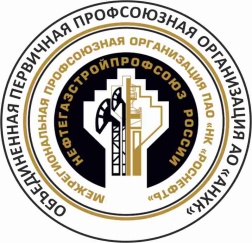 ОБЪЕДИНЕННАЯ ПЕРВИЧНАЯ ПРОФСОЮЗНАЯ ОРГАНИЗАЦИЯ АКЦИОНЕРНОГО ОБЩЕСТВА «АНГАРСКАЯ НЕФТЕХИМИЧЕСКАЯ КОМПАНИЯ»ОБЩЕРОССИЙСКОГО ПРОФЕССИОНАЛЬНОГО СОЮЗА РАБОТНИКОВ НЕФТЯНОЙ, ГАЗОВОЙ ОТРАСЛЕЙ ПРОМЫШЛЕННОСТИ И СТРОИТЕЛЬСТВА №Ф.И.ОПроизводство (структурное подразделение),цехПоказателиПоказателиПоказателиПоказателиПоказатели№Ф.И.ОПроизводство (структурное подразделение),цехКоличество баллов по оформленным представлениям (кол-во х 5 =б)Количество баллов по поданным предложениям в представлениях (кол-во  =б)Сумма балловИтоговое местоИтоговое местоза I квартал12345678Щипец Сергей СергеевичПМ95339434I4Болотов Дмитрий АлександровичБГЭ150222372II-Васильцов Марк ИгоревичПМ15182197II4Черный Алексей СергеевичПМ65132197III-Романовский Андрей АлександровичНПП15154169III-Зацепин Алексей АнатольевичПМ253055III-Харченко Виталий ВикторовичПМ15446461IV3Антохина Елена ЮрьевнаПНХ130275405IV1Шаура Максим ПетровичБГЭ160192352IV2Темнова Елена АнатольевнаВСМЗ4578123IV3Кривошеев Сергей ПетровичПНХ40741142Комогорцев Юрий ВладимировичВСМЗ1529444Низовцев Максим АнатольевичСЭНО10102011Долгов Владимир ВасильевичЦех 1 ТП153184Шимкуносова Юлия ЮрьевнаИЦ-УКК15318-